. 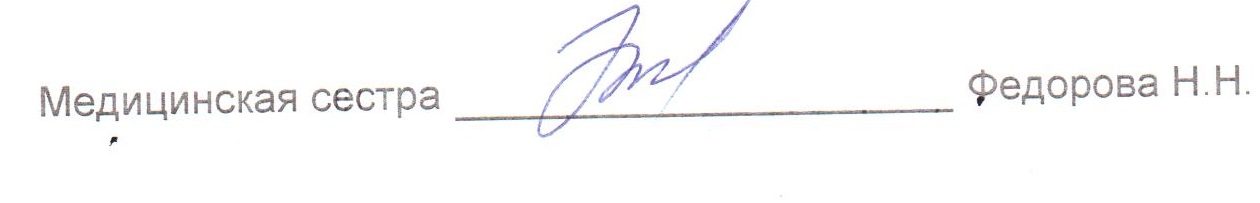 Утверждаю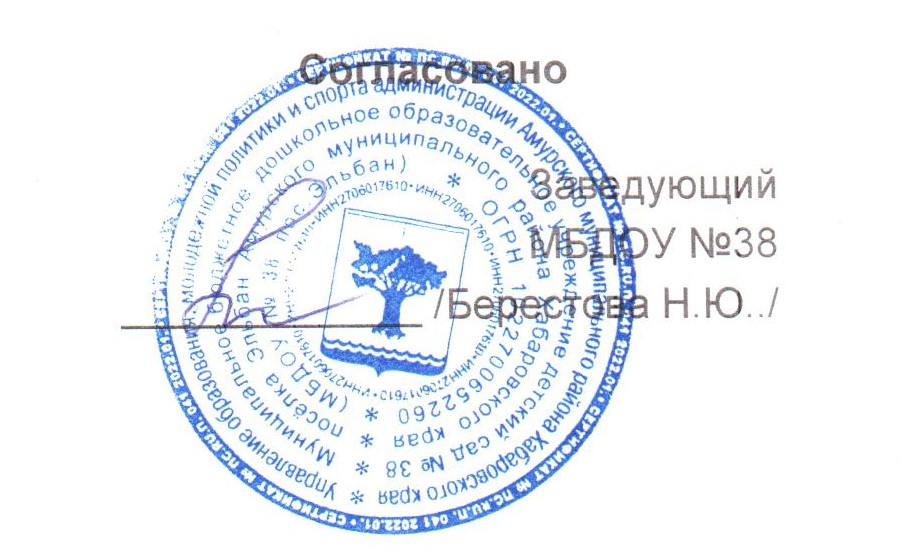 ЗаведующийМБДОУ №38_____________ /Берестова Н.Ю../УтверждаюЗаведующийМБДОУ №38_____________ /Берестова Н.Ю../УтверждаюЗаведующийМБДОУ №38_____________ /Берестова Н.Ю../УтверждаюЗаведующийМБДОУ №38_____________ /Берестова Н.Ю../УтверждаюЗаведующийМБДОУ №38_____________ /Берестова Н.Ю../УтверждаюЗаведующийМБДОУ №38_____________ /Берестова Н.Ю../УтверждаюЗаведующийМБДОУ №38_____________ /Берестова Н.Ю../УтверждаюЗаведующийМБДОУ №38_____________ /Берестова Н.Ю../УтверждаюЗаведующийМБДОУ №38_____________ /Берестова Н.Ю../УтверждаюЗаведующийМБДОУ №38_____________ /Берестова Н.Ю../УтверждаюЗаведующийМБДОУ №38_____________ /Берестова Н.Ю../УтверждаюЗаведующийМБДОУ №38_____________ /Берестова Н.Ю../УтверждаюЗаведующийМБДОУ №38_____________ /Берестова Н.Ю../УтверждаюЗаведующийМБДОУ №38_____________ /Берестова Н.Ю../УтверждаюЗаведующийМБДОУ №38_____________ /Берестова Н.Ю../УтверждаюЗаведующийМБДОУ №38_____________ /Берестова Н.Ю../УтверждаюЗаведующийМБДОУ №38_____________ /Берестова Н.Ю../УтверждаюЗаведующийМБДОУ №38_____________ /Берестова Н.Ю../УтверждаюЗаведующийМБДОУ №38_____________ /Берестова Н.Ю../УтверждаюЗаведующийМБДОУ №38_____________ /Берестова Н.Ю../УтверждаюЗаведующийМБДОУ №38_____________ /Берестова Н.Ю../УтверждаюЗаведующийМБДОУ №38_____________ /Берестова Н.Ю../УтверждаюЗаведующийМБДОУ №38_____________ /Берестова Н.Ю../УтверждаюЗаведующийМБДОУ №38_____________ /Берестова Н.Ю../УтверждаюЗаведующийМБДОУ №38_____________ /Берестова Н.Ю../МЕНЮМЕНЮМЕНЮМЕНЮ15 августа 2023 г.15 августа 2023 г.15 августа 2023 г.15 августа 2023 г.15 августа 2023 г.15 августа 2023 г.15 августа 2023 г.15 августа 2023 г.15 августа 2023 г.Ясли 12 часовЯсли 12 часовЯсли 12 часовЯсли 12 часовЯсли 12 часовЯсли 12 часовЯсли 12 часовЯсли 12 часовЯсли 12 часовЯсли 12 часовЯсли 12 часовЯсли 12 часовЯсли 12 часовЯсли 12 часовЯсли 12 часовСбор-
ник
рецеп-
турСбор-
ник
рецеп-
тур№
техн.
картыНаименование блюдаНаименование блюдаНаименование блюдаНаименование блюдаВыходВыходХимический составХимический составХимический составХимический составХимический составХимический составЭнерге-
тическая
ценность,
ккалВита-
мин
С, мгСбор-
ник
рецеп-
турСбор-
ник
рецеп-
тур№
техн.
картыНаименование блюдаНаименование блюдаНаименование блюдаНаименование блюдаВыходВыходБелки, гБелки, гЖиры, гЖиры, гЖиры, гУгле-
воды, гЭнерге-
тическая
ценность,
ккалВита-
мин
С, мгЗавтракЗавтракЗавтракЗавтракЗавтракЗавтракЗавтракЗавтракЗавтракЗавтракЗавтракЗавтракЗавтракЗавтракЗавтракЗавтракЗавтрак20082008214ОМЛЕТ НАТУРАЛЬНЫЙОМЛЕТ НАТУРАЛЬНЫЙОМЛЕТ НАТУРАЛЬНЫЙОМЛЕТ НАТУРАЛЬНЫЙ13013011,411,41515152,91510,3к/кк/кк/кЧАЙ С МОЛОКОМЧАЙ С МОЛОКОМЧАЙ С МОЛОКОМЧАЙ С МОЛОКОМ1801802,62,62,82,82,814920,520082008ХЛЕБ ПШЕНИЧНЫЙХЛЕБ ПШЕНИЧНЫЙХЛЕБ ПШЕНИЧНЫЙХЛЕБ ПШЕНИЧНЫЙ30301,11,10,10,10,16,83202008200813МАСЛО (ПОРЦИЯМИ)МАСЛО (ПОРЦИЯМИ)МАСЛО (ПОРЦИЯМИ)МАСЛО (ПОРЦИЯМИ)550,10,14,24,24,20,1380ИтогоИтогоИтогоИтогоИтогоИтогоИтого34534515,215,222,122,122,123,83540,8II ЗавтракII ЗавтракII ЗавтракII ЗавтракII ЗавтракII ЗавтракII ЗавтракII ЗавтракII ЗавтракII ЗавтракII ЗавтракII ЗавтракII ЗавтракII ЗавтракII ЗавтракII ЗавтракII Завтрак20082008СОК ФРУКТОВЫЙСОК ФРУКТОВЫЙСОК ФРУКТОВЫЙСОК ФРУКТОВЫЙ1001000ИтогоИтогоИтогоИтогоИтогоИтогоИтого1001000ОбедОбедОбедОбедОбедОбедОбедОбедОбедОбедОбедОбедОбедОбедОбедОбедОбед2008200884ЩИ ИЗ СВЕЖЕЙ КАПУСТЫ С
КАРТОФЕЛЕМЩИ ИЗ СВЕЖЕЙ КАПУСТЫ С
КАРТОФЕЛЕМЩИ ИЗ СВЕЖЕЙ КАПУСТЫ С
КАРТОФЕЛЕМЩИ ИЗ СВЕЖЕЙ КАПУСТЫ С
КАРТОФЕЛЕМ150150338,68,68,66,21197,520122012321ПЮРЕ КАРТОФЕЛЬНОЕПЮРЕ КАРТОФЕЛЬНОЕПЮРЕ КАРТОФЕЛЬНОЕПЮРЕ КАРТОФЕЛЬНОЕ1201202,52,54,54,54,517,31208,420082008231РЫБА, ТУШЕННАЯ В ТОМАТЕ С
ОВОЩАМИРЫБА, ТУШЕННАЯ В ТОМАТЕ С
ОВОЩАМИРЫБА, ТУШЕННАЯ В ТОМАТЕ С
ОВОЩАМИРЫБА, ТУШЕННАЯ В ТОМАТЕ С
ОВОЩАМИ80800,40,43,93,93,92451к/кк/кк/кХЛЕБ РЖАНО-ПШЕНИЧНЫЙХЛЕБ РЖАНО-ПШЕНИЧНЫЙХЛЕБ РЖАНО-ПШЕНИЧНЫЙХЛЕБ РЖАНО-ПШЕНИЧНЫЙ40400к/кк/кк/кКОМПОТ ИЗ СВЕЖИХ ЯБЛОККОМПОТ ИЗ СВЕЖИХ ЯБЛОККОМПОТ ИЗ СВЕЖИХ ЯБЛОККОМПОТ ИЗ СВЕЖИХ ЯБЛОК1501500,10,10,10,10,112,5521,2ИтогоИтогоИтогоИтогоИтогоИтогоИтого5405406617,117,117,13833618,1ПолдникПолдникПолдникПолдникПолдникПолдникПолдникПолдникПолдникПолдникПолдникПолдникПолдникПолдникПолдникПолдникПолдник20122012400МОЛОКО КИПЯЧЕНОЕМОЛОКО КИПЯЧЕНОЕМОЛОКО КИПЯЧЕНОЕМОЛОКО КИПЯЧЕНОЕ170170444,54,54,56,5830,820082008471БУЛОЧКА "ВЕСНУШКА"БУЛОЧКА "ВЕСНУШКА"БУЛОЧКА "ВЕСНУШКА"БУЛОЧКА "ВЕСНУШКА"5050444,24,24,229,71730ИтогоИтогоИтогоИтогоИтогоИтогоИтого220220888,78,78,736,22560,8УжинУжинУжинУжинУжинУжинУжинУжинУжинУжинУжинУжинУжинУжинУжинУжинУжин20082008262ГОВЯДИНА, ТУШЕННАЯ С
КАПУСТОЙГОВЯДИНА, ТУШЕННАЯ С
КАПУСТОЙГОВЯДИНА, ТУШЕННАЯ С
КАПУСТОЙГОВЯДИНА, ТУШЕННАЯ С
КАПУСТОЙ18018010,910,928,728,728,79,334222,9420082008ХЛЕБ ПШЕНИЧНЫЙХЛЕБ ПШЕНИЧНЫЙХЛЕБ ПШЕНИЧНЫЙХЛЕБ ПШЕНИЧНЫЙ30302,22,20,20,20,214,669020082008411КИСЕЛЬ ИЗ КОНЦЕНТРАТА
ПЛОДОВО-ЯГОДНОГОКИСЕЛЬ ИЗ КОНЦЕНТРАТА
ПЛОДОВО-ЯГОДНОГОКИСЕЛЬ ИЗ КОНЦЕНТРАТА
ПЛОДОВО-ЯГОДНОГОКИСЕЛЬ ИЗ КОНЦЕНТРАТА
ПЛОДОВО-ЯГОДНОГО15015021,2840ИтогоИтогоИтогоИтогоИтогоИтогоИтого36036013,113,128,928,928,945,149522,94ВсегоВсегоВсегоВсегоВсегоВсегоВсегоВсегоВсего42,342,376,876,876,8143,1144042,64